SÚMULA DA 1ª REUNIÃO ORDINÁRIA CPFI-CAU/RJ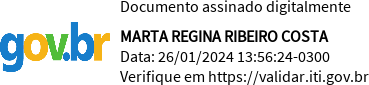 Marta Regina Ribeiro CostaCoordenadora da CPFI-CAU/RJDATA:25 de janeiro de 2024, quinta-feiraHORÁRIO:17h05 às 18h40LOCAL:Reunião Presencial, realizada na sede do Conselho.Reunião Presencial, realizada na sede do Conselho.Reunião Presencial, realizada na sede do Conselho.PARTICIPANTESDaniel Mendes Mesquita de SousaPresentePresentePARTICIPANTESWill Robson CoelhoPresente (remoto)Presente (remoto)PARTICIPANTESDaniele Bento RuasPresentePresentePARTICIPANTESJulia Monteiro SantanaPresentePresentePARTICIPANTESWiliam Fernando GomezPresente (remoto)Presente (remoto)PARTICIPANTESLuis Fernando Valverde SalandíaPresentePresentePARTICIPANTESSilvio Roberto Macedo Leal JuniorPresente (remoto)Presente (remoto)PARTICIPANTESMarta Regina Ribeiro CostaPresentePresentePARTICIPANTESRanieri Barbosa da FonsecaPresente (remoto)Presente (remoto)PARTICIPANTESMichelle Beatrice FernandesPresentePresentePARTICIPANTESRafael Salmaso Coutinho Costa daFonte FerreiraPresentePresentePARTICIPANTESSavana Maria de FreitasPresentePresentePARTICIPANTESDenilson dos Santos AndradePresentePresentePARTICIPANTESPaulo Tadeu da CostaConvidado Dívida AtivaConvidado Dívida AtivaPARTICIPANTESFlávio VidigalGerente Financeiro do CAU/RJGerente Financeiro do CAU/RJPARTICIPANTESRodrigo LeiteAssessor Financeiro do CAU/RJAssessor Financeiro do CAU/RJPARTICIPANTESRenata C. N. AntãoAssessora de Comissões do CAU/RJAssessora de Comissões do CAU/RJ1. Verificação de quórum e apresentação da pauta1. Verificação de quórum e apresentação da pauta1. Verificação de quórum e apresentação da pauta1. Verificação de quórum e apresentação da pautaPresençasVerificado o quórum para início da reunião às 17h05, com os conselheiros acima nominados.Verificação do quórum;Eleição do/a Coordenador/a e Coordenador/a Adjunto/a;Calendário anual reuniões da comissão;Calendários das imersões;Planejamento 2024.Verificado o quórum para início da reunião às 17h05, com os conselheiros acima nominados.Verificação do quórum;Eleição do/a Coordenador/a e Coordenador/a Adjunto/a;Calendário anual reuniões da comissão;Calendários das imersões;Planejamento 2024.Verificado o quórum para início da reunião às 17h05, com os conselheiros acima nominados.Verificação do quórum;Eleição do/a Coordenador/a e Coordenador/a Adjunto/a;Calendário anual reuniões da comissão;Calendários das imersões;Planejamento 2024.2. Eleição do Coordenador/a e Coordenador/a Adjunto/a2. Eleição do Coordenador/a e Coordenador/a Adjunto/a2. Eleição do Coordenador/a e Coordenador/a Adjunto/a2. Eleição do Coordenador/a e Coordenador/a Adjunto/aVerificado o quórum. O conselheiro mais velho, Luis Fernando Valverde Salandía, presidiu a eleição de coordenador e coordenador adjunto. A conselheira Marta Regina Ribeiro Costa se candidatou à coordenação e a conselheira Savana Maria de Freitas se candidatou à suplência. Não havendo mais inscrições elas foram eleitas por aclamação.Verificado o quórum. O conselheiro mais velho, Luis Fernando Valverde Salandía, presidiu a eleição de coordenador e coordenador adjunto. A conselheira Marta Regina Ribeiro Costa se candidatou à coordenação e a conselheira Savana Maria de Freitas se candidatou à suplência. Não havendo mais inscrições elas foram eleitas por aclamação.Verificado o quórum. O conselheiro mais velho, Luis Fernando Valverde Salandía, presidiu a eleição de coordenador e coordenador adjunto. A conselheira Marta Regina Ribeiro Costa se candidatou à coordenação e a conselheira Savana Maria de Freitas se candidatou à suplência. Não havendo mais inscrições elas foram eleitas por aclamação.Verificado o quórum. O conselheiro mais velho, Luis Fernando Valverde Salandía, presidiu a eleição de coordenador e coordenador adjunto. A conselheira Marta Regina Ribeiro Costa se candidatou à coordenação e a conselheira Savana Maria de Freitas se candidatou à suplência. Não havendo mais inscrições elas foram eleitas por aclamação.Encaminhamento:---------3.	Calendário anual da comissão3.	Calendário anual da comissão3.	Calendário anual da comissão3.	Calendário anual da comissãoFoi discutido sobre a alteração do dia e horário das reuniões da CPFI, deliberando-se que as reuniõesocorrerão toda terceira quarta-feira do mês às 15h30, a saber:Foi discutido sobre a alteração do dia e horário das reuniões da CPFI, deliberando-se que as reuniõesocorrerão toda terceira quarta-feira do mês às 15h30, a saber:Foi discutido sobre a alteração do dia e horário das reuniões da CPFI, deliberando-se que as reuniõesocorrerão toda terceira quarta-feira do mês às 15h30, a saber:Foi discutido sobre a alteração do dia e horário das reuniões da CPFI, deliberando-se que as reuniõesocorrerão toda terceira quarta-feira do mês às 15h30, a saber:28 de fevereiro (uma semana depois em razão da imersão da CEP)20 de março;17 de abril;15 de maio;19 de junho;17 de julho;21 agosto;18 setembro;16 outubro;13 de novembro; e18 de dezembro.28 de fevereiro (uma semana depois em razão da imersão da CEP)20 de março;17 de abril;15 de maio;19 de junho;17 de julho;21 agosto;18 setembro;16 outubro;13 de novembro; e18 de dezembro.Encaminhamentos:---/---4. Calendário das imersões4. Calendário das imersõesA coordenadora empossada perguntou sobre a imersão ao Gerente Financeiro e o tempo necessário para a realização da imersão. Para a imersão serão necessárias mais de 2h, de forma que os presentes optaram por agendar a imersão para o dia 28 de fevereiro às 14h de forma a unir com a reunião da comissão agendada para as 15h30, havendo o compromisso de finalizar a reunião às 18h.A coordenadora empossada perguntou sobre a imersão ao Gerente Financeiro e o tempo necessário para a realização da imersão. Para a imersão serão necessárias mais de 2h, de forma que os presentes optaram por agendar a imersão para o dia 28 de fevereiro às 14h de forma a unir com a reunião da comissão agendada para as 15h30, havendo o compromisso de finalizar a reunião às 18h.Encaminhamentos:A imersão será dia 28 de fevereiro às 14h (quarta-feira).5. Planejamento 20245. Planejamento 2024O Gerente Financeiro do CAU/RJ apresentou as “Diretrizes para Elaboração do Plano de Ação e Orçamento 2024” e o “Programação do Plano de Ação e Orçamento CAURJ para 2024” para dar elementos aos conselheiros da comissão para embasar o planejamento.O conselheiro convidado Paulo Tadeu falou sobre sua designação pelo presidente Sydnei como responsável por tratar da dívida ativa do CAU/RJ.O Gerente Financeiro do CAU/RJ apresentou as “Diretrizes para Elaboração do Plano de Ação e Orçamento 2024” e o “Programação do Plano de Ação e Orçamento CAURJ para 2024” para dar elementos aos conselheiros da comissão para embasar o planejamento.O conselheiro convidado Paulo Tadeu falou sobre sua designação pelo presidente Sydnei como responsável por tratar da dívida ativa do CAU/RJ.Encaminhamentos:O planejamento será realizado na próxima reunião. Os documentos apresentados serão encaminhados para os conselheiros da Comissão.